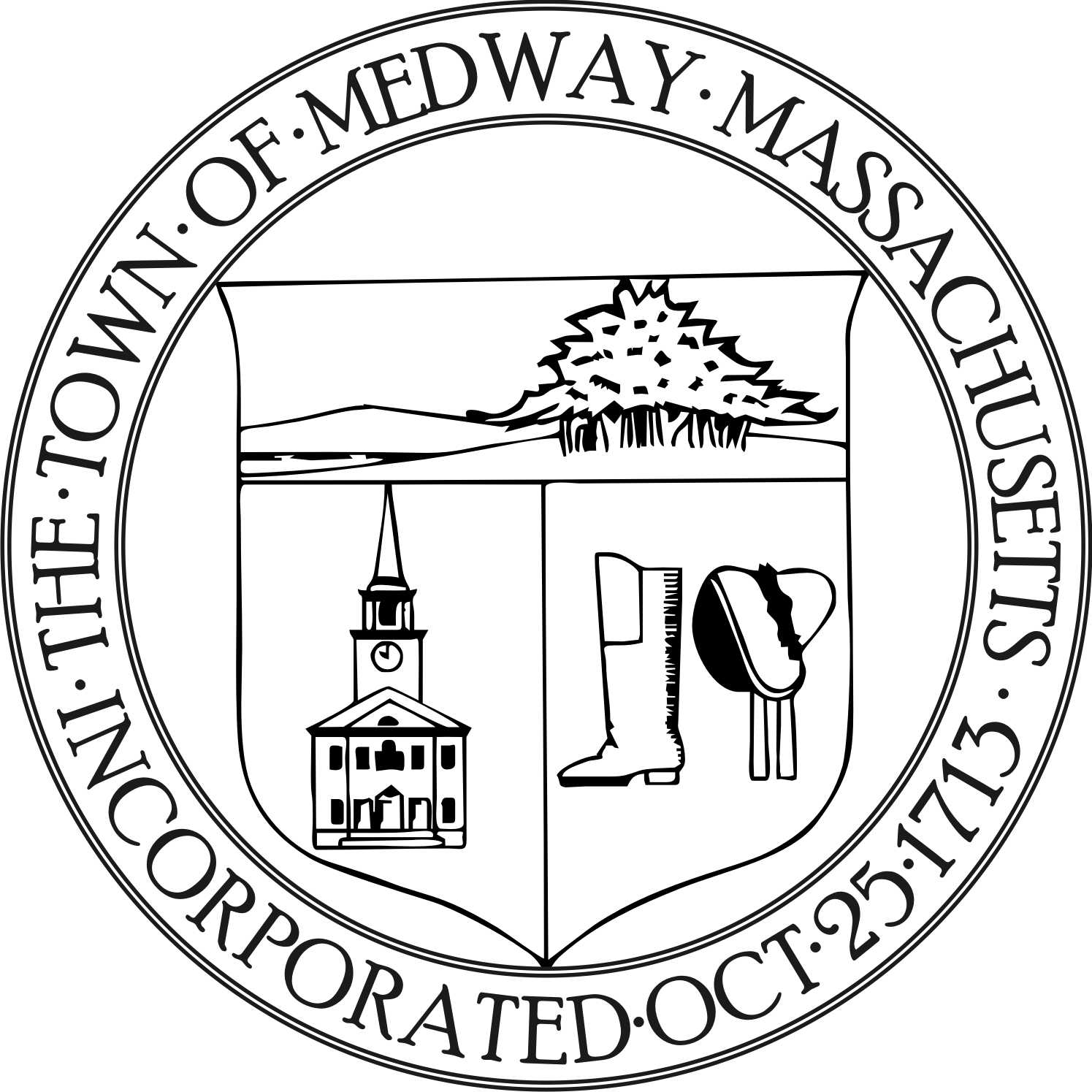 Medway Open Space Committee MeetingTuesday, December 3, 2019 at 7:15 pmAt the Medway Senior Center76 Oakland Street Medway, MA  02053Notice of Meeting & Agenda Committee Business:  Oak Grove (“bottle caps”) UpdateInterim management plans Management plan for boardwalk trail Friends of Forest Conservation Trail development/maintenance coordination Lovering Street PurchaseMedway WalksCrossing/Bridges Link TrailAmphitheaterReview of the 10/15 /19 & 11/12/19 Open Space Committee MinutesReview of the Executive Meeting Minutes Other Business which may come in front of the committee